СОВЕТ ДЕПУТАТОВ МУНИЦИПАЛЬНОГО ОБРАЗОВАНИЯНИКОЛАЕВСКИЙ  СЕЛЬСОВЕТ САРАКТАШСКОГО РАЙОНАОРЕНБУРГСКОЙ ОБЛАСТИТРЕТИЙ СОЗЫВРЕШЕНИЕдвадцатого  заседания Совета депутатовмуниципального образования Николаевский  сельсоветтретьего  созываот 28 ноября 2017 года                     с. Николаевка                № 98	В соответствии с  Налоговым кодексом Российской Федерации. Уставом муниципального образования Николаевский сельсовет Саракташского района Оренбургской области:Совет депутатов Николаевского сельсоветаР Е Ш И Л :1. Внести следующие изменения в Положение о земельном налоге на территории муниципального образования Николаевский сельсовет Саракташского района Оренбургской области, утверждённое решением Совета депутатов  Николаевского сельсовета Саракташского района Оренбургской области от 13 ноября 2015 № 16:Подпункт  1 пункта 3 раздела III изложить в следующей редакции:«2) муниципальные  автономные бюджетные  и казенные учреждения  и организации.»Настоящее решение подлежит официальному опубликованию в районной газете «Пульс дня» и подлежит размещению на официальном сайте администрации Николаевского сельсовета.Установить, что настоящее решение вступает в  силу по истечении одного месяца со дня его официального опубликования, но не ранее 1 января 2018 года.4.   Контроль за исполнением данного решения возложить на постоянную комиссию Совета депутатов района по бюджетной, налоговой и финансовой политике, собственности и экономическим вопросам, торговле и быту (Аминова М.З.).Разослано: депутатам, прокуратуре района, постоянной комиссии, МР ИФНС  РФ №7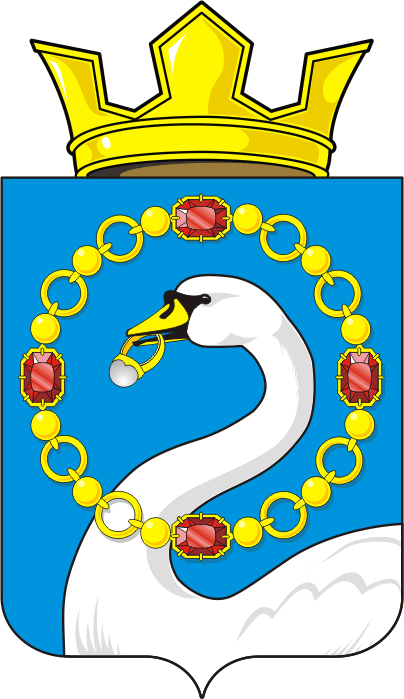 О внесении изменений в Положение о земельном налоге на территории муниципального образования Николаевский сельсовет Саракташского района Оренбургской областиПредседатель Совета депутатов, Глава муниципального образования                                     С.Н.Дудко